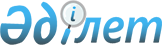 О внесении изменения и дополнений в постановление акимата Павлодарской области от 6 апреля 2023 года № 83/2 "Об утверждении перечня субсидируемых видов удобрений и норм субсидий, а также объемов бюджетных средств на субсидирование удобрений (за исключением органических) на 2023 год"Постановление акимата Павлодарской области от 9 октября 2023 года № 247/3. Зарегистрировано в Департаменте юстиции Павлодарской области 10 октября 2023 года № 7400-14
      Акимат Павлодарской области ПОСТАНОВЛЯЕТ:
      1. Внести в постановление акимата Павлодарской области от 6 апреля 2023 года № 83/2 "Об утверждении перечня субсидируемых видов удобрений и норм субсидий, а также объемов бюджетных средств на субсидирование удобрений (за исключением органических) на 2023 год" (зарегистрировано в Государственном реестре нормативных правовых актов Республики Казахстан за № 179507) следующие изменение и дополнения:
      пункт 46 приложения к указанному постановлению изложить в следующей редакции:
      "
      ";
      пункт 15 приложения к указанному постановлению дополнить строкой следующего содержания:
      "
      ";
      пункт 21 приложения к указанному постановлению дополнить строками следующего содержания:
      "
      ";
      приложение к указанному постановлению дополнить строками, порядковые номера 504, 505, 506, 507, 508, 509, 510, 511, 512, 513 и 514, следующего содержания:
      "
      ".
      2. Государственному учреждению "Управление сельского хозяйства Павлодарской области" в установленном законодательством порядке обеспечить:
      государственную регистрацию настоящего постановления в территориальном органе юстиции;
      размещение настоящего постановления на интернет-ресурсе акимата Павлодарской области.
      3. Контроль за исполнением настоящего постановления возложить на курирующего заместителя акима Павлодарской области.
      4. Настоящее постановление вводится в действие со дня его первого официального опубликования.
					© 2012. РГП на ПХВ «Институт законодательства и правовой информации Республики Казахстан» Министерства юстиции Республики Казахстан
				
46
Удобрение Yara Tera Krista K Plus
N-13,7, NO3-13,7, K2O - 46,3
357 000,0
тонна
46
Комплексное удобрение Growfert марки: 13-0-46 (NOP)
N-13%, K2O-46%
357 000,0
тонна
15
Калий сернокислый (сульфат калия) очищенный
K2О-50, SO3-52
250 750,0
тонна
21
Нитроаммофоска марки 14:14:23
N-14, P-14, K-23
145 089,0
тонна 
21
Удобрение азотно-фосфорно-калийное (диаммофоска), марки 10:26:26
N-10, P-26, K-26, S-1, Ca-0,8, 
Mg-0,8
145 089,0
тонна 
504
Комплексное удобрение "Folixir"
N-4%, P2O5-8%, K2O-16%, Mg-2%, B-0,02%, Cu-0,05%, Fe-0,1%, Mn-0,05%, Mo-0,005%, Zn-0,1%
2 098,0
литр
505
Комплексное удобрение "Biostim"
N-1%, С-3%, аминокислота-6%
25 669,5
литр
506
Комплексное удобрение "Bio Kraft"
N-7%, C-24%
2 857,0
литр
507
Комплексное удобрение "Caramba"
N-20%, C-11,4%
759,0
литр
508
Минеральное удобрение "Biosol-P"
P2O5-20%, аминокислота-10%, B-1%, Mn-1%, Zn-1%
7 410,5
литр
509
Минеральное удобрение "Biosol-N"
N-15%, аминокислота-50%, B-1%, Zn-2%
6 428,5
литр
510
Минеральное удобрение "Biosol-K"
K2O-15%, аминокислота-50%, Mn-2%, Cu-0,5%, Mo-0,05%
3 660,5
литр
511
Минеральное удобрение "pH-BEST"
N-26%, P2O5-3%
602,5
литр
512
Минеральное удобрение "Fertiroyal 5-30-20 + Micro"
N-5%, P2O5-30%, K2O-20%, Mg-1%, B-1%, Cu-2%, Fe-1%, Mn-4%, Zn-5%, Mo-0,5%
1 121,5
килограмм
513
TECAMIN VIGOR/ Текамин Вигор
Экстракт водорослей-16,0%, органические вещества-7,0%, азот (N)-0,1%, фосфор (P2O5)-0,2%, калий (К2O5)-2,5%
2 152,29
литр
514
Tecnophyt PH+/ Текнофит РН+
Поли-гидрокси-карбокси-кислоты-20%, (этилендиокси)диметанол-0-1%
2 317,37
литр
      Аким Павлодарской области 

А. Байханов
